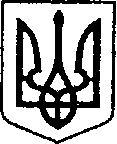 УКРАЇНАЧЕРНІГІВСЬКА ОБЛАСТЬН І Ж И Н С Ь К А    М І С Ь К А    Р А Д А16 сесія VIII скликанняР І Ш Е Н Н Явід 23 листопада 2021 р.	      м. Ніжин	                          № 25-16/2021Відповідно до статей 25, 26, 42, 59, 73 Закону України “Про місцеве самоврядування в Україні”, Земельного кодексу України, Податкового кодексу України, Закону України “Про оренду землі”, рішення Ніжинської міської ради шостого скликання від 08 липня 2015 року №6-69/2015 “Про затвердження місцевих податків”(із змінами), Регламенту Ніжинської міської ради Чернігівської області затвердженого рішенням Ніжинської міської ради Чернігівської області від 27 листопада 2020 року № 3-2/2020, розглянувши клопотання підприємств та організацій, міська рада вирішила:1. Затвердити проект землеустрою щодо відведення земельної ділянки та надати у постійне користування «Міському центру фізичного здоров’я «Спорт для всіх» Ніжинської міської ради Чернігівської області земельну ділянку площею 0,5618га за адресою: м. Ніжин, вул. Кушакевичів,7, кадастровий номер 7410400000:04:003:0029 для будівництва та обслуговування об’єктів фізичної культури і спорту. Обмеження у використанні земельної ділянки не встановлені 1.1. «Міському центру фізичного здоров’я «Спорт для всіх» Ніжинської міської ради Чернігівської області у трьохмісячний термін зареєструвати право постійного користування земельною ділянкою площею 0,5618га за адресою: м.Ніжин, вул.Кушакевичів,7 кадастровий номер 7410400000:04:003:0029. При невиконанні підпункту 1.1. пункт 1 з відповідним підпунктом втрачає чинність.2. Надати згоду Управлінню житлово – комунального господарства та будівництва Ніжинської міської ради на виготовлення технічної документації із землеустрою щодо встановлення (відновлення) меж земельної ділянки в натурі на (місцевості) земельної ділянки площею 6,9000га за адресою: м. Ніжин, вул.Космонавтів,2 для будівництва та обслуговування будівель закладів комунального обслуговування (розміщення кладовища Центральне). Акт на право користування землею № 204 від 10 листопада 1980 р.Термін дії дозволу – шість місяців.3. Надати у постійне користування «Міському центру фізичного здоров’я «Спорт для всіх» Ніжинської міської ради Чернігівської області земельну ділянку площею 0,6678га за адресою: м. Ніжин, вул. Прилуцька,156 (кадастровий номер – 7410400000:06:011:0037) для розміщення та експлуатації основних, підсобних і допоміжних будівель та споруд підприємств переробної, машинобудівної та іншої промисловості. На земельній ділянці розташована нежитлова будівля « Спортзал», яка знаходиться на балансі  комунального закладу.  3.1. «Міському центру фізичного здоров’я «Спорт для всіх» Ніжинської міської ради Чернігівської області у трьохмісячний термін зареєструвати право постійного користування земельною ділянкою площею 0,6678 га за адресою: м.Ніжин, вул. Прилуцька,156. При невиконанні підпункту 3.1. пункт 3 з відповідними підпунктами втрачає чинність.4. Надати у власність обслуговуючому кооперативу «Автогаражний кооператив «Лада» земельну ділянку площею 0,4579га за адресою: м. Ніжин, вул. Березанська,159-Б (кадастровий № 7410400000:02:015:0002) для колективного гаражного будівництва. Рішення  XV сесії XXIV скликання Ніжинської міської ради від 15 квітня 2004 року вважати таким, що втратило чинність.  4.1. обслуговуючому кооперативу «Автогаражний кооператив «Лада», зареєструвати право власності на земельну ділянку площею 0,4579га за адресою: м. Ніжин, вул. Березанська,159-Б (кадастровий № 7410400000:02:015:0002) відповідно до Закону України «Про Державну реєстрацію речових прав на нерухоме майно та їх обтяжень».5. На підставі ст.15 Закону України «Про оренду землі» та звернення орендаря припинити Товариству з обмеженою відповідальністю «Авто Моторс Груп» користування земельною ділянкою на умовах оренди площею 0,1210 га за адресою: м. Ніжин, вул. Московська,5-а, кадастровий номер 7410400000:04:002:0010 для будівництва та обслуговування будівель кредитно-фінансових установ відповідно до Договору оренди землі від 18 січня 2021 року  внесеного до Державного реєстру речових прав на нерухоме майно 19 березня 2021 року, номер запису про інше речове право: 41115659 .6. Надати у користування на умовах оренди строком на  10 років  Товариству з обмеженою відповідальністю «Авто Моторс Груп» земельну ділянку площею 0,1210 га за адресою: м.Ніжин, вул. Московська,5-а, кадастровий номер 7410400000:04:002:0010  для будівництва та обслуговування будівель торгівлі, що належить товариству на праві приватної власності відповідно до договору купівлі-продажу нерухомого майна зареєстрованого в реєстрі за № 367 від 09.07.2019 року приватним нотаріусом Київського міського нотаріального округу  Явдюк Н.А.6.1. Встановити орендну плату за земельну ділянку площею 0,1210 га за адресою: м.Ніжин, вул. Московська,5-а на рівні дев’яти відсотків від нормативної грошової оцінки земельної ділянки за один рік.6.2. Товариству з обмеженою відповідальністю «Авто Моторс Груп» укласти договір оренди земельної ділянки площею 0,1210 га за адресою: м.Ніжин, вул.Московська,5-а.6.3. Товариству з обмеженою відповідальністю «Авто Моторс Груп»  у трьохмісячний термін зареєструвати договір оренди землі на  земельну ділянку площею 0,1210 га за адресою: м.Ніжин, вул. Московська,5-а. При невиконанні підпункту 6.2. та 6.3 пункт 6 з відповідними підпунктами втрачає чинність».7. Начальнику управління комунального майна та земельних відносин Ніжинської міської ради Онокало І.А. забезпечити оприлюднення даного рішення на офіційному сайті Ніжинської міської ради протягом п`яти робочих днів з дня його прийняття.8. Організацію виконання даного рішення покласти на першого заступника міського голови з питань діяльності виконавчих органів ради Вовченка Ф. І. та Управління комунального майна та земельних відносин Ніжинської міської ради.9. Контроль за виконанням даного рішення покласти на постійну комісію міської ради з питань регулювання земельних відносин, архітектури, будівництва та охорони навколишнього середовища (голова комісії – Глотко В.В.).Міський голова							       Олександр КОДОЛАВізують:секретар міської ради						       Юрій ХОМЕНКОперший заступник міського голови  з питань діяльності виконавчих органів ради                      Федір ВОВЧЕНКОпостійна комісія міської ради з питань регулювання земельних відносин,архітектури, будівництва та охоронинавколишнього середовища                                                     Вячеслав ГЛОТКОпостійна комісія міської ради з питаньрегламенту, законності, охорони праві свобод громадян, запобігання корупції,адміністративно-територіального устрою,депутатської діяльності та етики                                         Валерій САЛОГУБначальник управління комунальногомайна та земельних відносинНіжинської міської ради				                Ірина ОНОКАЛОначальник відділу містобудуваннята архітектури-головний архітектор 	Вікторія МИРОНЕНКО начальник відділу юридично-кадровогозабезпечення								В’ячеслав ЛЕГАголовний спеціаліст – юрист відділу бухгалтерськогообліку, звітності та правового забезпечення управліннікомунального майна та земельних відносин Ніжинськоїміської ради					   		     Сергій САВЧЕНКОначальник управління культури і туризму Ніжинської міської ради			Тетяна БАССАКПро надання згоди на виготовлення технічної документації із землеустрою, надання у власність земельних ділянок у постійне користування та  у користування на умовах оренди,  припинення користування земельною ділянкою, затвердження проектів із землеустрою юридичним особам.